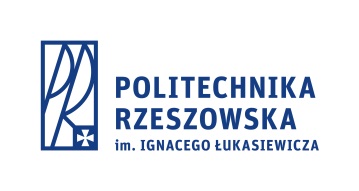 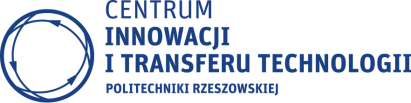 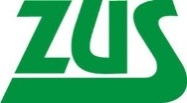 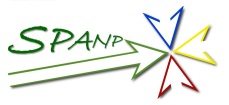 Dzień Bezpieczeństwa i Ochrony Zdrowia
Międzynarodowy Dzień Pamięci Ofiar Wypadków Przy Pracy i Chorób ZawodowychRegionalne Centrum Dydaktyczno-Konferencyjne Politechniki Rzeszowskiej
Rzeszów – 28 kwietnia 2016r.PROGRAM KONFERENCJI10:00	Otwarcie konferencji10:10	Społeczna Podkarpacka Akademia Najlepszych Praktyk – założenia i cele.
	- Stanisław Wasilewski – Dyrektor Oddziału Zakładu Ubezpieczeń Społecznych w Rzeszowie10:20	Funkcja ochronna prawa pracy a zatrudnienie cywilnoprawne.
- dr Maria Bosak - Kierownik Zakładu Prawa Pracy i Ubezpieczeń Społecznych, 
  Wydział Prawa i Administracji Uniwersytetu Rzeszowskiego 10:35	Znaczenie ubezpieczeń społecznych ze względu na zatrudnienie i jego formę.
- Dorota Kijowska – Oddział Zakładu Ubezpieczeń Społecznych w Rzeszowie10:55	Ryzyko w kształtowaniu kultury bezpieczeństwa. Aspekty teoretyczne i praktyczne.
- dr Adam Laska, Zakład Nauki O Bezpieczeństwie, Wydział Zarządzania, Politechnika Rzeszowska11:15	 Wypadki przy pracy i choroby zawodowe w woj. podkarpackim.
	- Urząd Statystyczny w Rzeszowie11:30	Wypadki przy pracy na Podkarpaciu – liczby, przyczyny, poszkodowani.
Obowiązki pracodawcy w razie wypadku. Stres a wypadek w pracy.
- Barbara Czarnek, Nadinspektor pracy, Państwowa Inspekcja Pracy Okręgowy Inspektorat Pracy w Rzeszowie 12:00	Przerwa12:15	Wypadek przy pracy – obowiązki płatnika. Uznawanie wypadków przy pracy i wypłata świadczeń.
- Tadeusz Stopiński, Oddział Zakładu Ubezpieczeń Społecznych w Rzeszowie12:45	Cechy choroby zawodowej w świetle ustawodawstwa i orzecznictwa sądów administracyjnych.
-  prof. nadzw. dr hab. Antoni Dral, Wyższa Szkoła Prawa i Administracji w Rzeszowie 13:05	Odpowiedzialność pracodawców i obowiązki pracowników w kontekście występowania chorób zawodowych.
- Anna Kalandyk-Dusza, z-ca Podkarpackiego Państwowego Wojewódzkiego Inspektora Sanitarnego 13:25	Wybrane problemy orzecznicze w postępowaniu przed sądem w sprawach o świadczenia 
z ubezpieczenia wypadkowego.
- dr Beata Bury, Wyższa Szkoła Prawa i Administracji w Rzeszowie13:45	Zakończenie konferencji	
Partnerzy/patronat:
 
       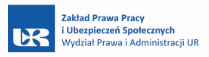 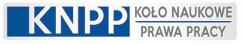 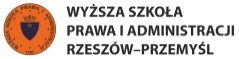 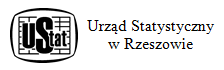 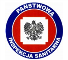 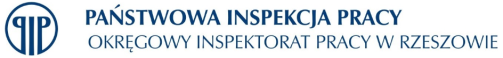 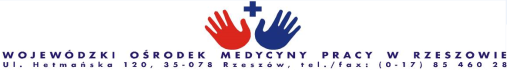 